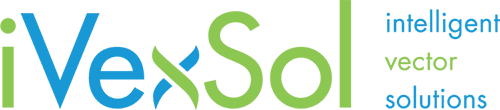 Employment Opportunity/Job DescriptionPosting Title: 	Lead Scientist/Senior Scientist, Molecular MechanismsDivision: 	iVexSol Scientific Research and DevelopmentWork Location: 	Lexington, MAJob Type: 	Full TimeEmployment Type:	RegularJob Description: 	iVexSol, Inc. is a burgeoning vector manufacturing company founded on a truly transformative, next-generation technology that enables the creation of stable lentiviral vector producer cell lines for virtually any therapeutic gene. This technology will revolutionize the way gene therapy vectors are manufactured, sold, and employed by therapy providers, and in doing so, enable us to make a significant contribution to the elimination of suffering due to human disease. We are actively recruiting for creative and ethical teammates with the vision and courage to innovate beyond today’s perception of what is possible to transform vector production so that no patient is left waiting for a cure. iVexSol’s Research and Development, Molecular Mechanisms team is seeking a Lead Scientist who can function as a project leader to answer key scientific questions and develop translational methods to advance iVexSol’s mission. The successful candidate will be expected to provide hands-on expertise in cell and molecular biology while thriving in a fluid work environment that is rapidly evolving from a small biotech to a global manufacturer of gene-delivery vehicles. Responsibilities: 	Formulate and action on a research plan in alignment with the company goals and objectivesDeliver high-quality data using state-of-the-art molecular biology techniques including DNA, RNA, and protein focused projectsDesign, execute, and analyze scientific dataCollect and keep detailed, accurate records of dataCommunicate results at regular laboratory meetingsMake use of problem solving, critical thinking, and effective written and oral presentation skills in a matrixed team environmentTo always act in an ethical manner: treating your team, the public, and the planet in the way you would want them to treat youMinimal JobRequirements:	Candidate must be authorized to work in the United StatesCandidate must have a PhD in Biology or a related field plus 2+ years of relevant laboratory experience, or a MS in Biology or a related field plus 5+ years of experience, or a BS in Biology or a related field plus 10+ years of experienceKnowledgeable of viral vector manufacturing with hands-on experience in cloning and producing retroviral, lentiviral, and/or AAV prepsProficient at nucleic acid extraction/purification/sequencing, qPCR, cloning, protein purification and detection, cell culture and cryopreservation, and other standard cell and molecular biology techniquesExperience with next-generation molecular techniques such as expression microarray, microfluidics, single cell analytics, whole genome sequencingExperience with in silico design/analysis of DNA/RNA constructs, use of BLAT/BLAST and sequence alignment/mapping tools with a proven ability to perform data analysis and interpretation using relevant scientific softwareCommitment to the highest-quality research with outstanding technical skills and scientific rigorBe creative, innovative, communicative, collaborative, courageous, courteous, caring, careful, and consistently ready to do your best workOutstanding decision making, organizational, and analytical skills to keep your projects innovative while also on time and on budgetBe able to work both independently and as a team member/leaderDuring this time of a global pandemic, it is especially important that prospective applicants be familiar with SARS-CoV2 regulation and mitigation strategies as while we will encourage remote work when possible, as a lab scientist, there will be on-site work for which you will be required to wear appropriate PPE when working in the same physical location with other members of the scientific team, and be comfortable with rapidly changing rules and expectations with regard to this challenge.EEO Statement: 	iVexSol Inc., is an Equal Opportunity Employer who endeavors to create and maintain a diverse environment. We do not discriminate in recruiting, hiring, training, promotion or any other employment practice for reasons of race, color, religion, gender, national origin, age, sexual orientation, marital or veteran status, disability, or any other legally protected status.Job Band:	4Recruiter:	Michael Greene, CSOHiring Manager:	Michael Greene, CSOClosing Date:	5/1/2022Please send CV and cover letter to: Careers@ivexsol.com